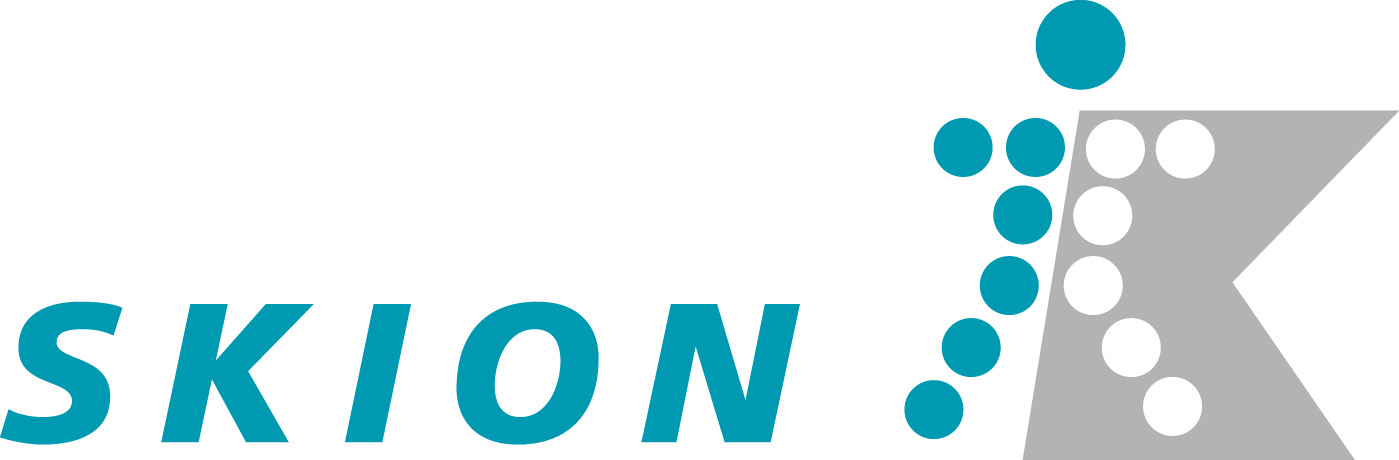 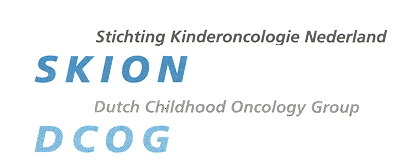 Landelijke Shared Care Symposium24 November 2017 in  VUmc te Amsterdam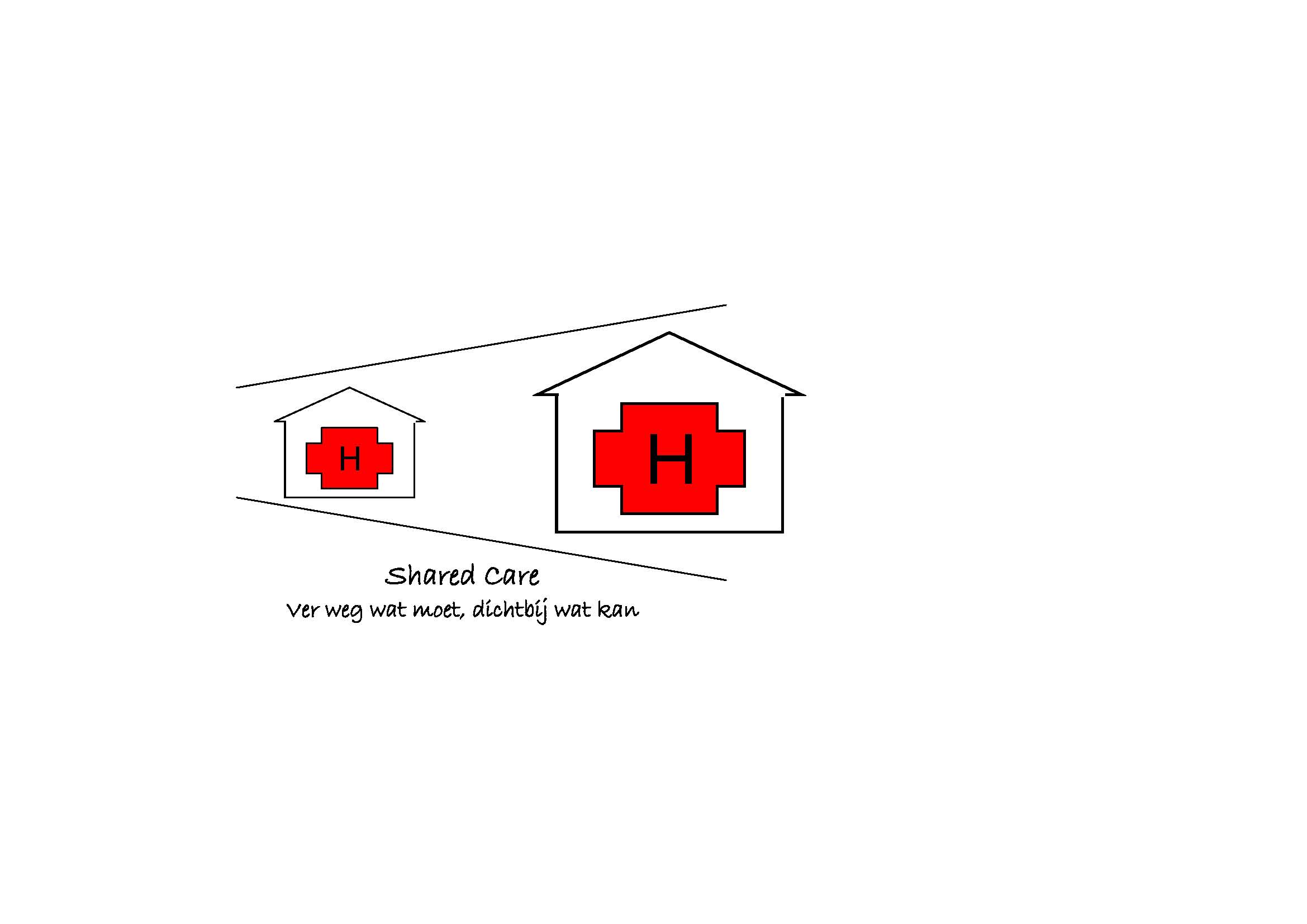 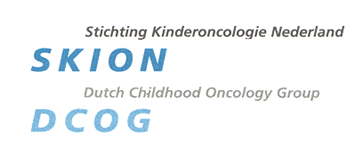   Landelijke Shared Care SymposiumVrijdag 24 november 2017VUmc te AmsterdamDeze 7de  landelijke SKION symposiumdag kinderoncologie wordt georganiseerd namens de Nederlandse kinderoncologische- en beenmergtransplantatie centra. Het symposium richt zich op kinderartsen, specialistisch verpleegkundigen, verpleegkundigen en paramedici met aandacht voor de kinderoncologie.Accreditatie is voor NVK/V&VN aangevraagd. SKION werkgroep Landelijke Shared Care DagFloor Abbink (Voorzitter, kinderarts-oncoloog, VUmc)Auke Beishuizen (kinderarts-oncoloog, Erasmus MC)Rianne Koning (verpleegkundig specialist, Radboud UMC) Daniëlle Martens (kinderarts, Isala)Jennifer Pauptit (secretariële ondersteuning, SKION)Hanneke de Ridder (Raad van Bestuur, SKION)Rienk Tamminga (kinderarts-oncoloog, UMCG)Aanmelden verplicht via digitaal formulier zie link  https://docs.google.com/forms/d/Symposiumkosten bedragen €25,- incl. lunch (Graag overmaken t.n.v. Stichting Kinderoncologie Nederland opNL88 RABO 0302201874 o.v.v. naam deelnemer enLandelijke Shared Care dag 2017)Locatie: VU medisch centrum - Amstelzaal, De Boelelaan 1117,1081 HV Amsterdam Routebeschrijving via https://www.vumc.nl/afdelingen/over-vumc/route-contact/203683/Route Amstelzaal: entree via de hoofdingang, loop vervolgens helemaal rechtdoor langs de receptie en ga aan het eind rechtsaf, daar staat aangegeven op de borden waar de Amstelzaal zich bevindt.De schriftelijke informatie kan tijdens de Landelijke Shared Care Dag direct op tablet of laptop worden ingezien op de SKION website, via gratis KPN netwerk.Landelijke Shared Care dag 24 november 20179.30 - 10.00 uur Ontvangst en koffie foyer Amstelzaal VUmc, Amsterdam10.00 - 12.00 uur Plenaire sessie - Voorzitter Dr. Hanneke de Ridder-Sluiter 10.00 - 10.30	Ontwikkelingen in de Shared Care volgens het		Prof. dr. GertJan Kaspers		SKION model10.30 - 12.00	Psychosociale zorg 					Drs. Laura Beek									Drs. Esther van den Bergh 12.00 - 13.00 uur Lunch13.00 - 14.30 uur Simultaansessie voor verpleegkundigen en andere geïnteresseerden-Voorzitter Rianne Koning13.00 - 14.30	De ziekte van Hodgkin: ins en outs			Dr. Auke Beishuizen 		aan de hand van EURONET-PHL-C2 Deelnemers worden uitdrukkelijk verzocht casus en of vragen mee te nemenSimultaansessie voor artsen en andere geïnteresseerden – Voorzitter Danielle Martens Moleculaire diagnostiek: behulpzaam bij diagnose, behandeling en follow up13.00 - 13.45	De Gouden Eeuw voor de moleculaire diagnostiek        Prof. dr. Monique den Boervan leukemie: ontwikkelingen en praktische feiten        13.45 - 	14.30	De rol van nieuwe moleculaire diagnostiek bij		Dr. Sabine Plasschaert		kinderhersentumoren	14.30 - 15.00  uur Theepauze15.00 - 16.00 uur Plenaire Sessie - Voorzitter Floor Abbink 15.00 - 16.00	“Dansen met de dokter, de verpleegkundige, 		Prof. dr. Paul Brand		kind en ouders: shared care in de spreekkamer”		16.00 uur Sluiting en borrelGesponsord door: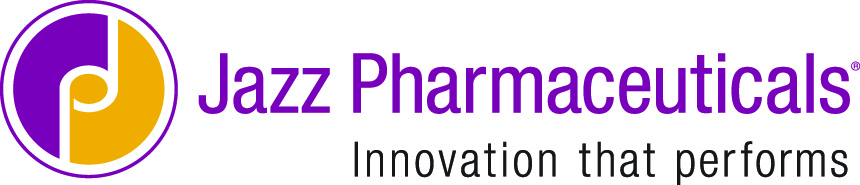 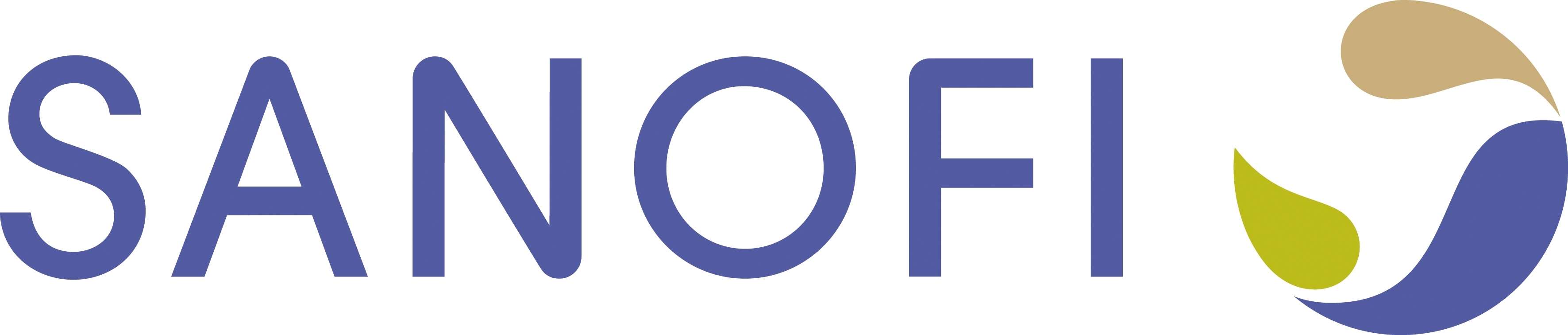 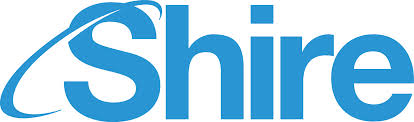 